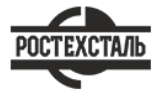 ГОСТ 21488-97Прутки прессованные из алюминия и алюминиевых сплавов. Технические условияСтатус: действующийВведен в действие: 1999-01-01Подготовлен предприятием ООО «Ростехсталь» - федеральным поставщиком металлопрокатаСайт www.rostechstal.ru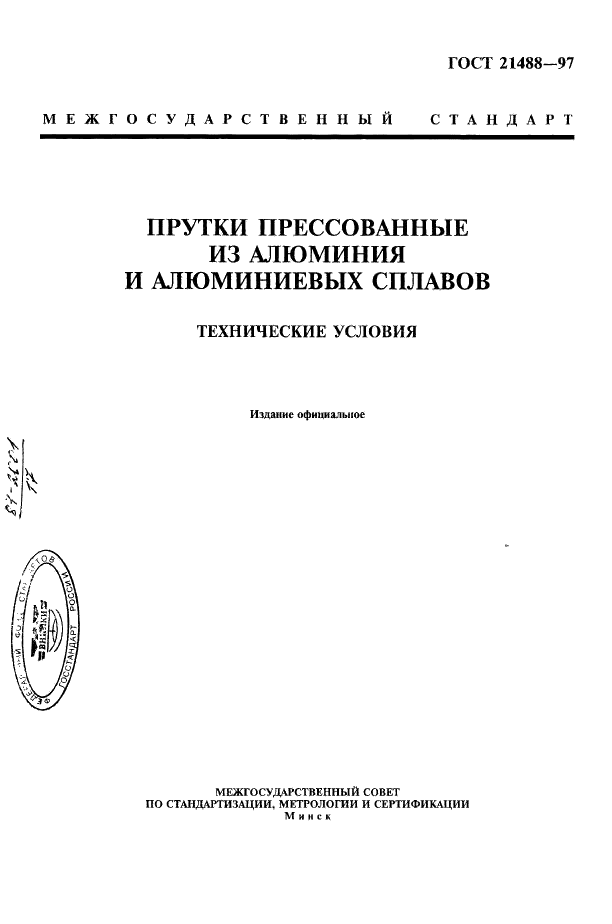 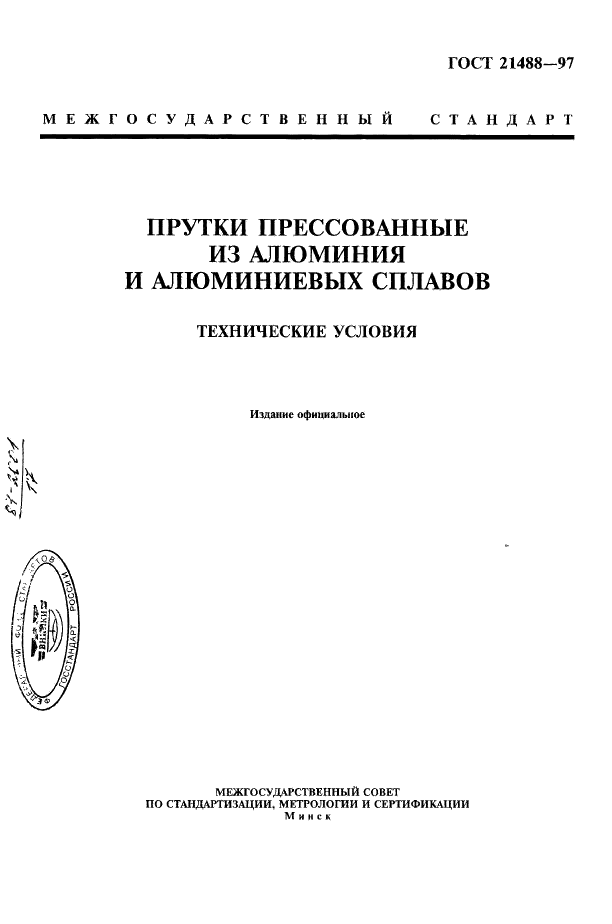 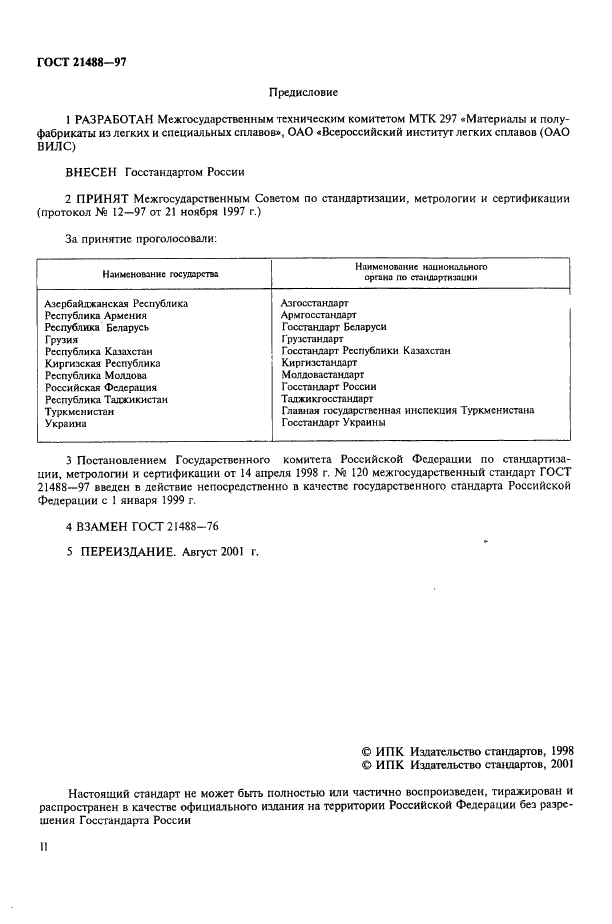 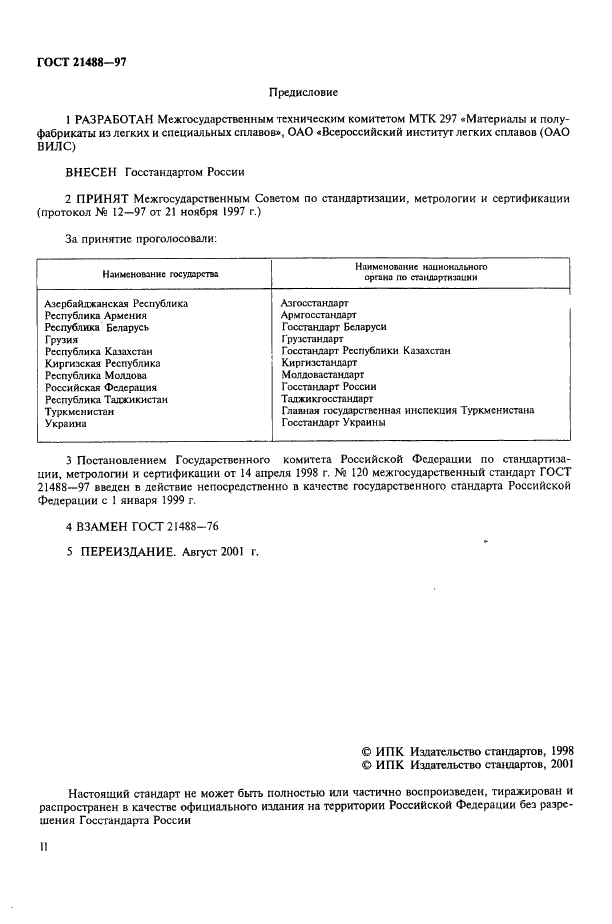 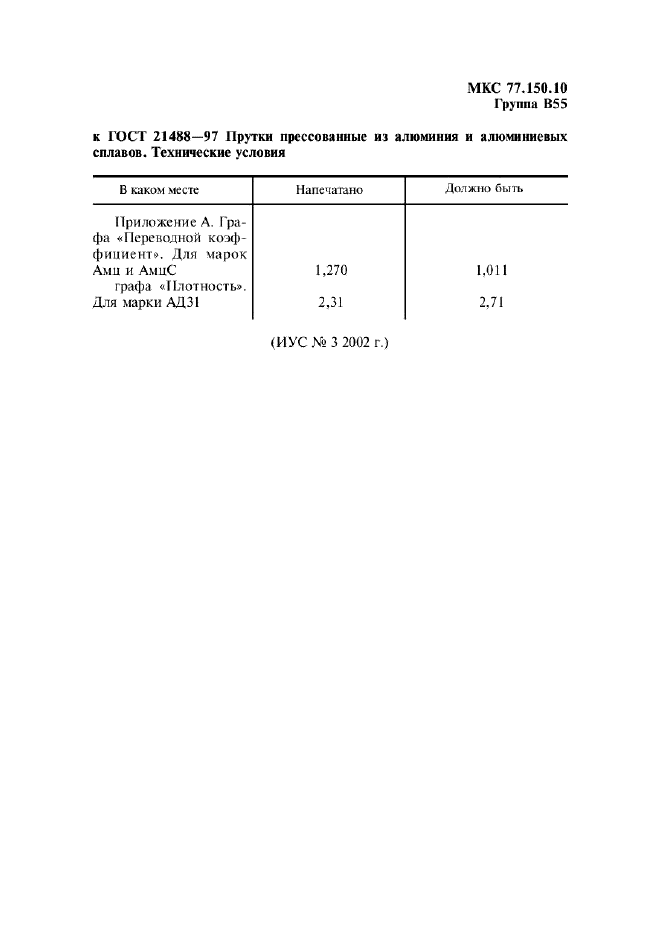 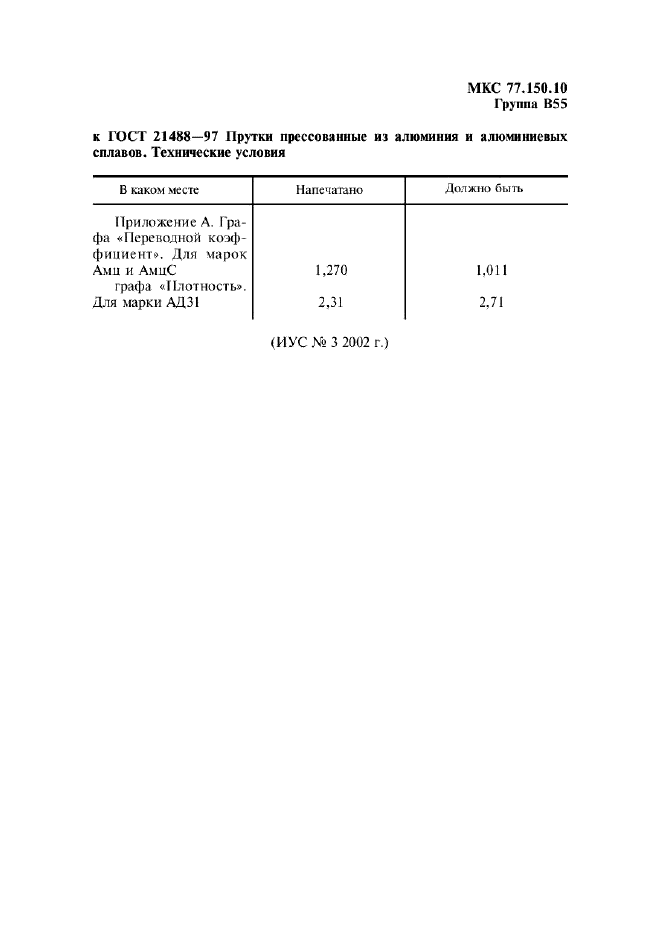 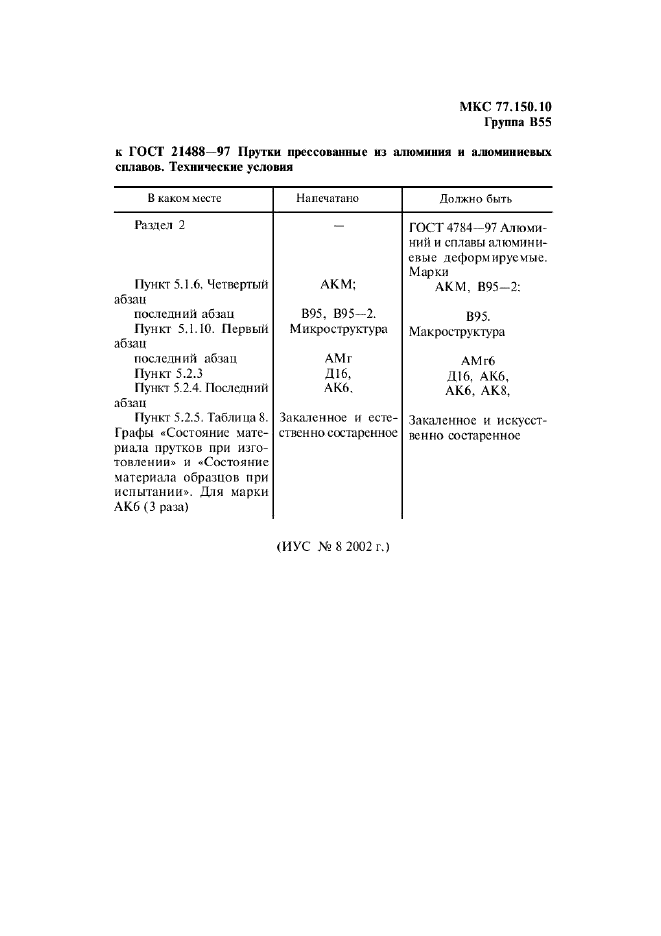 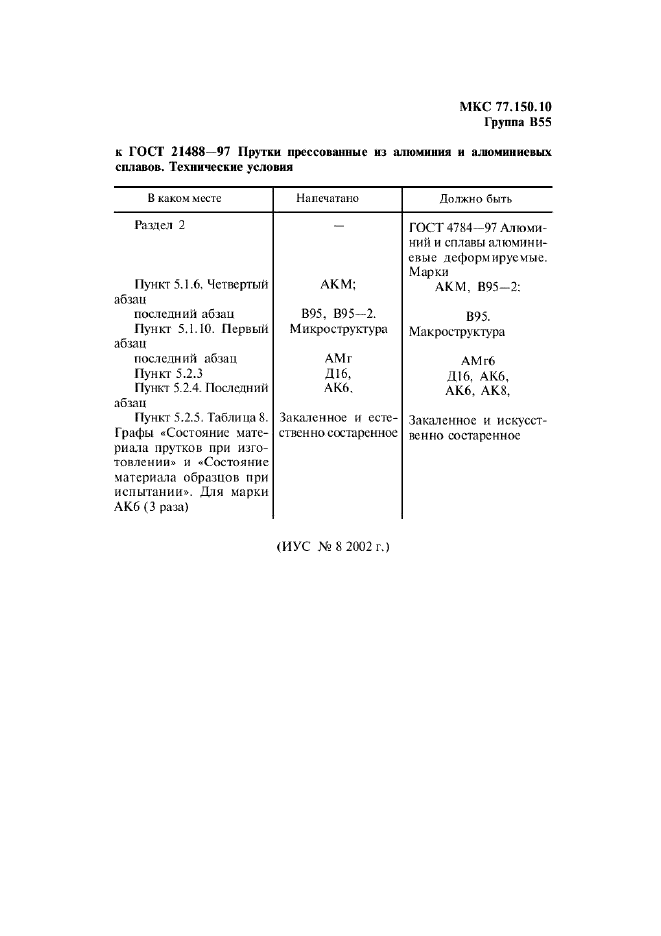 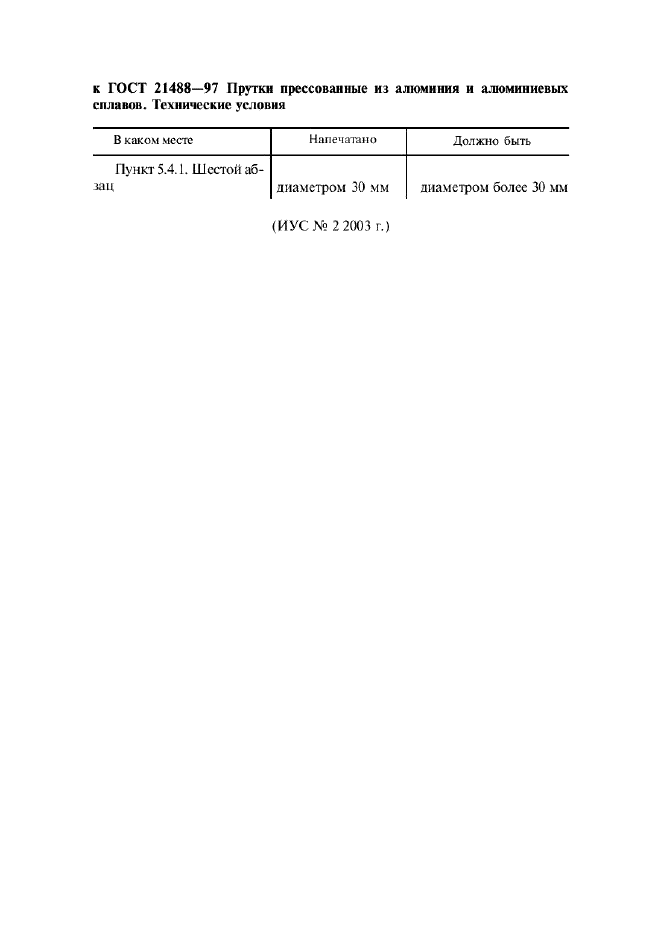 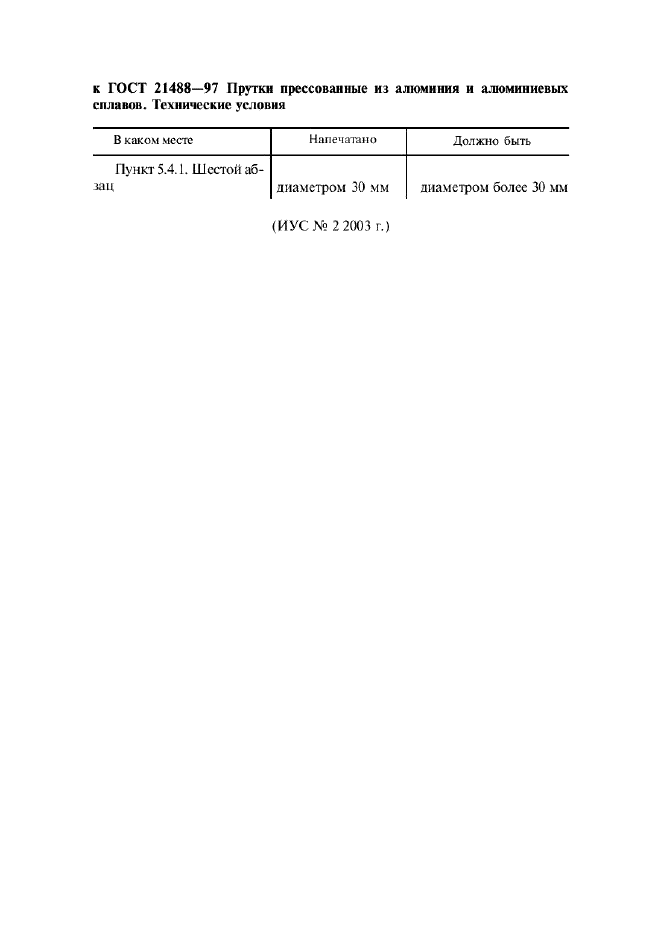 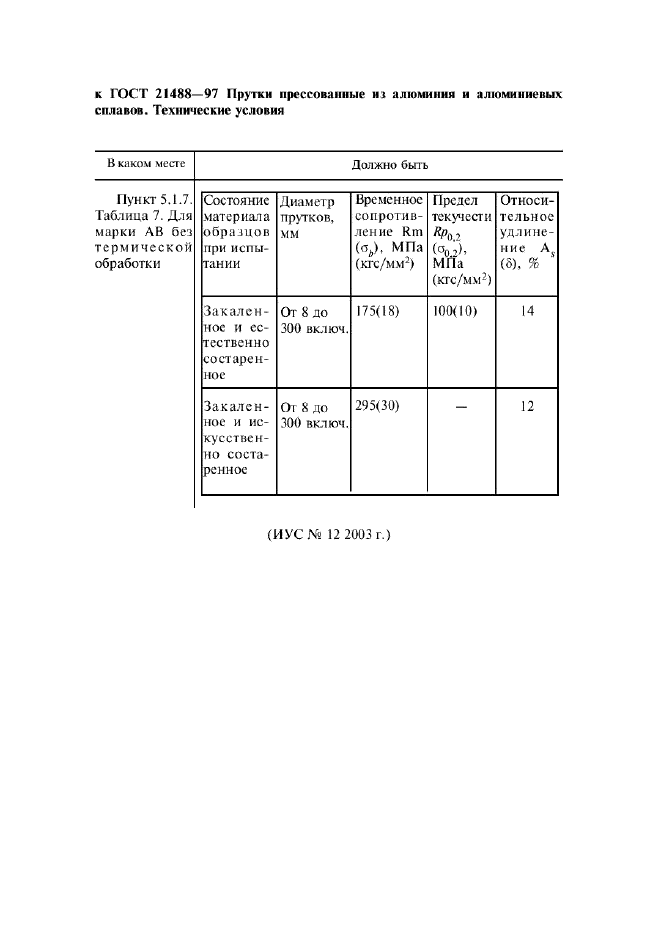 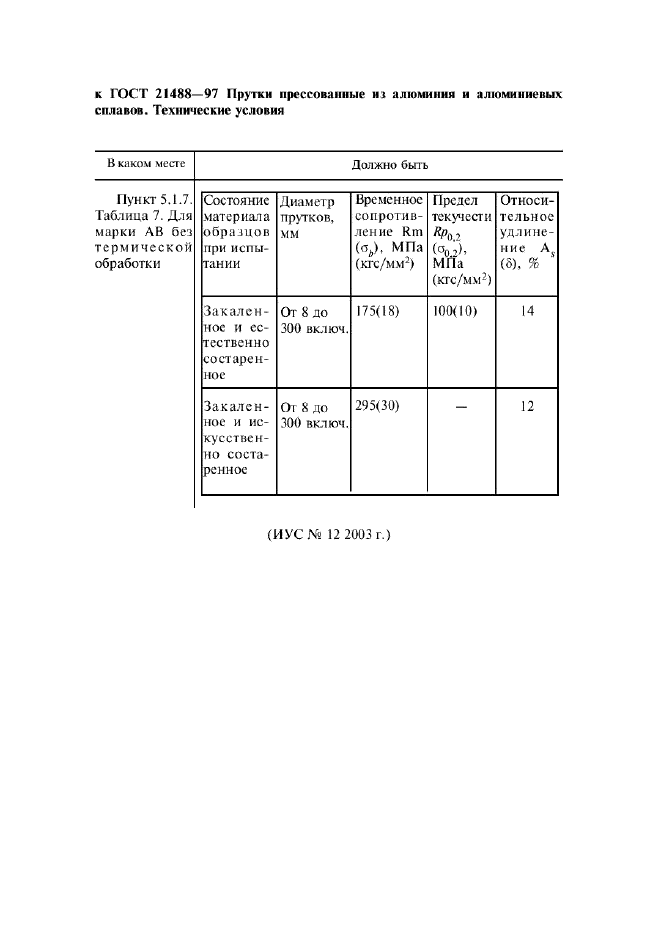 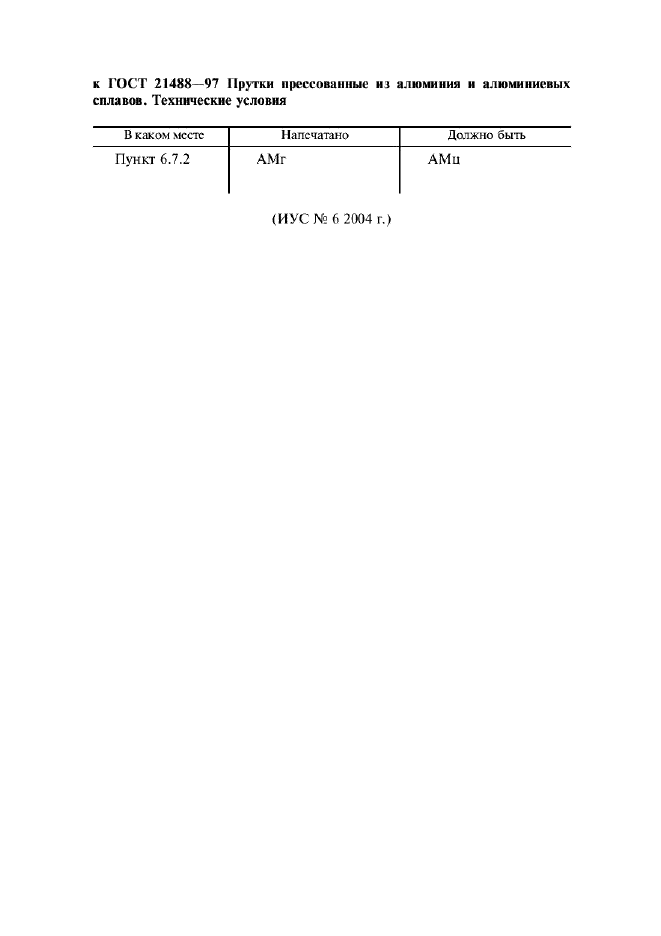 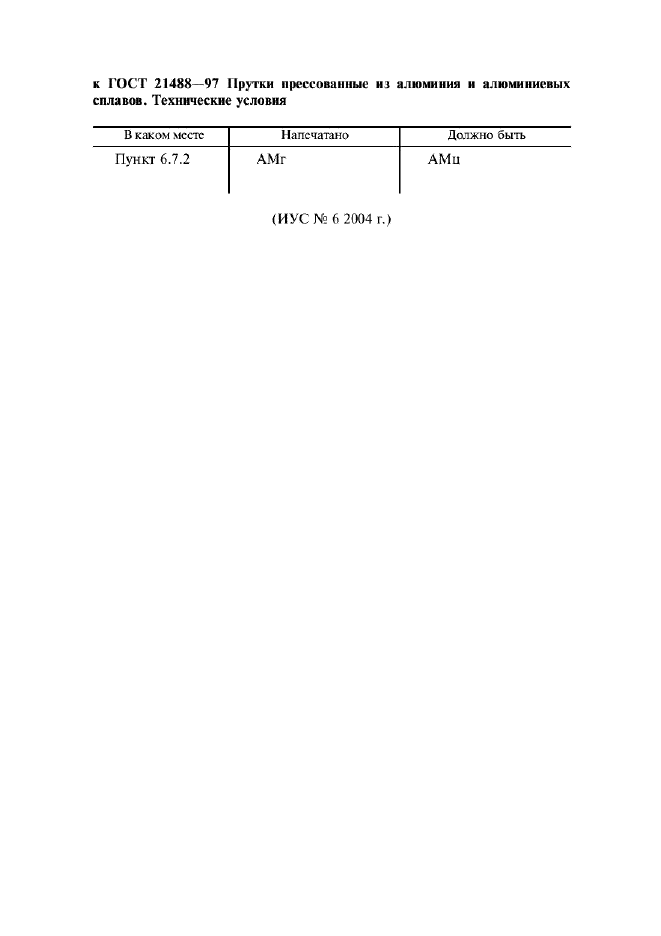 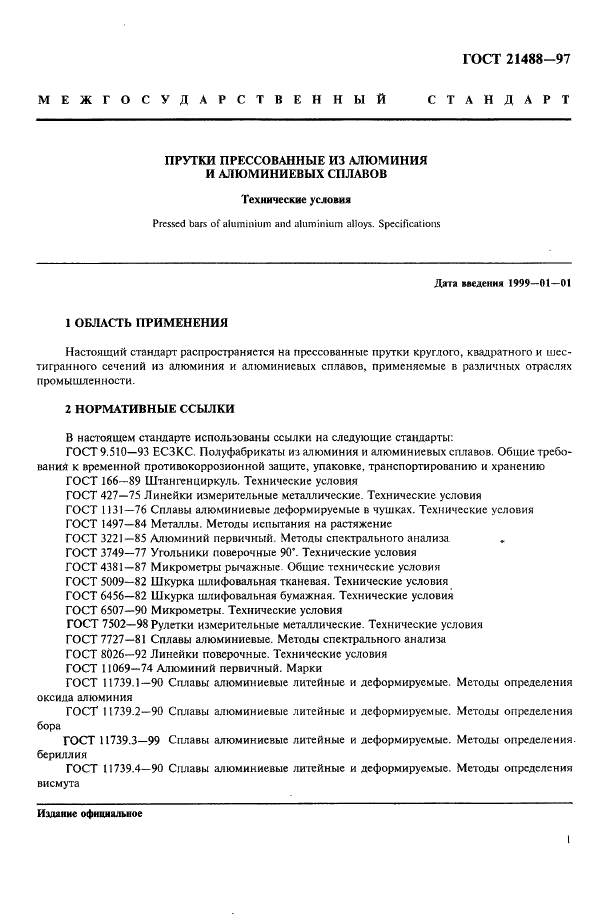 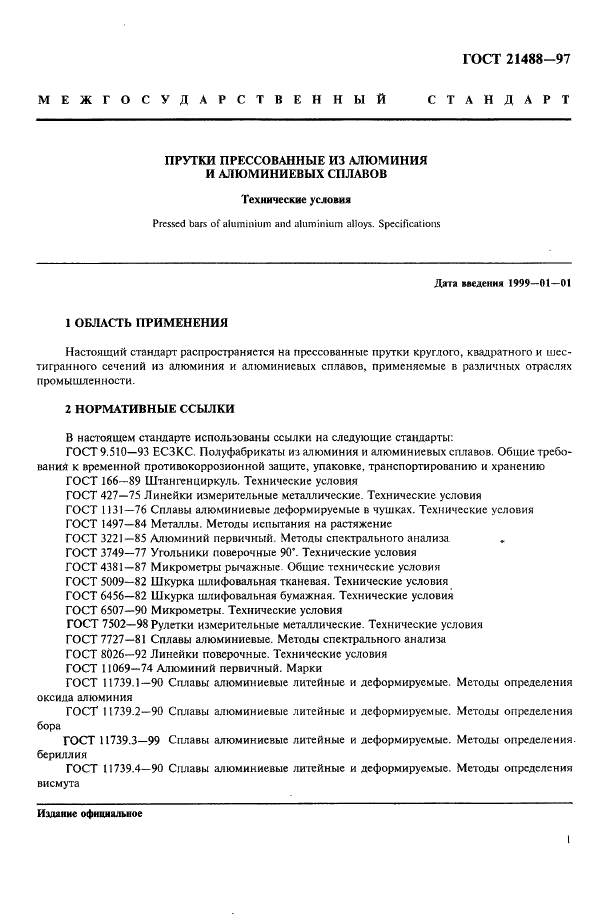 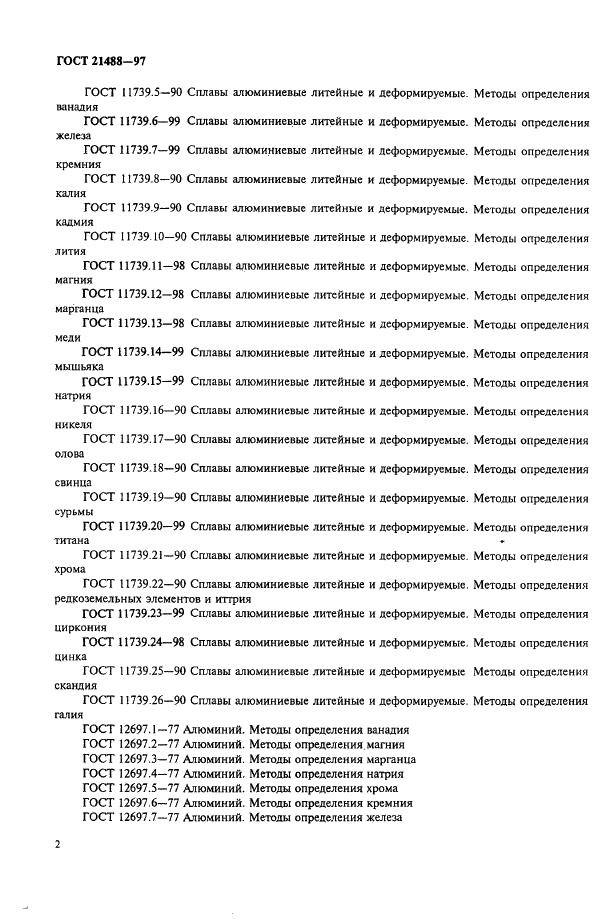 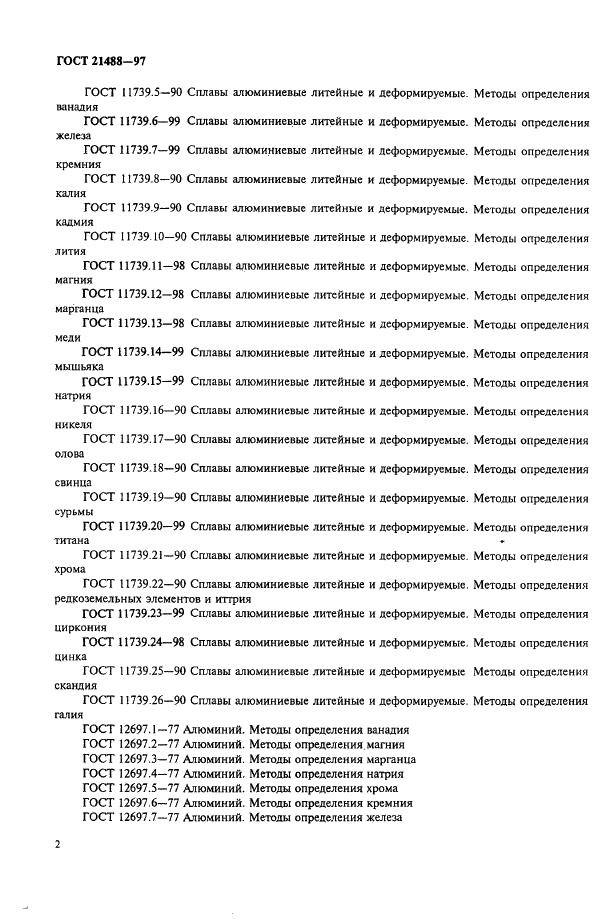 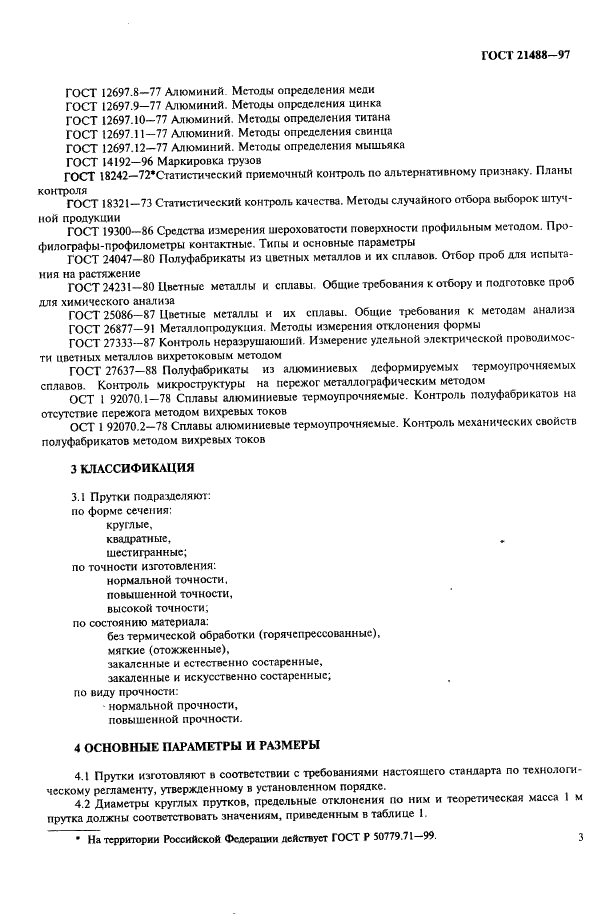 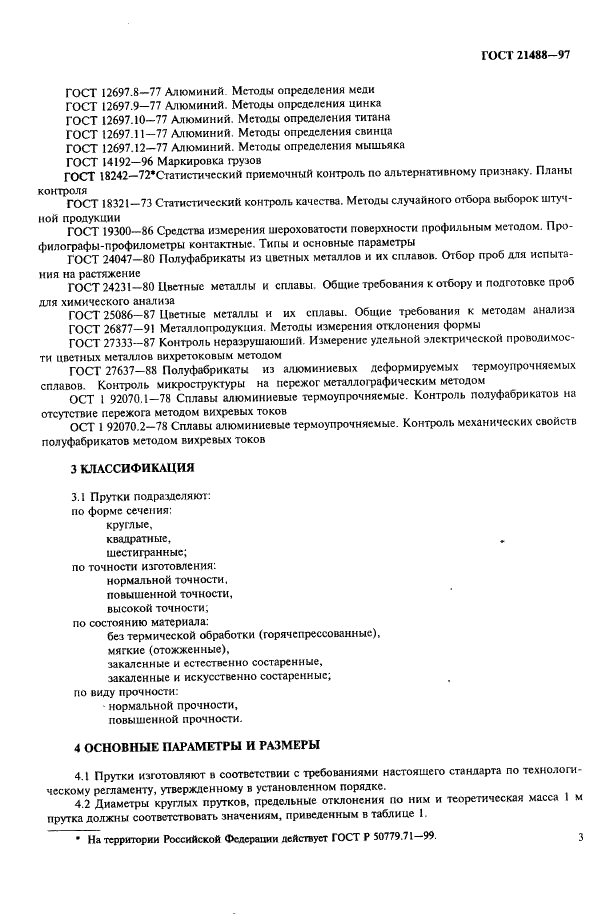 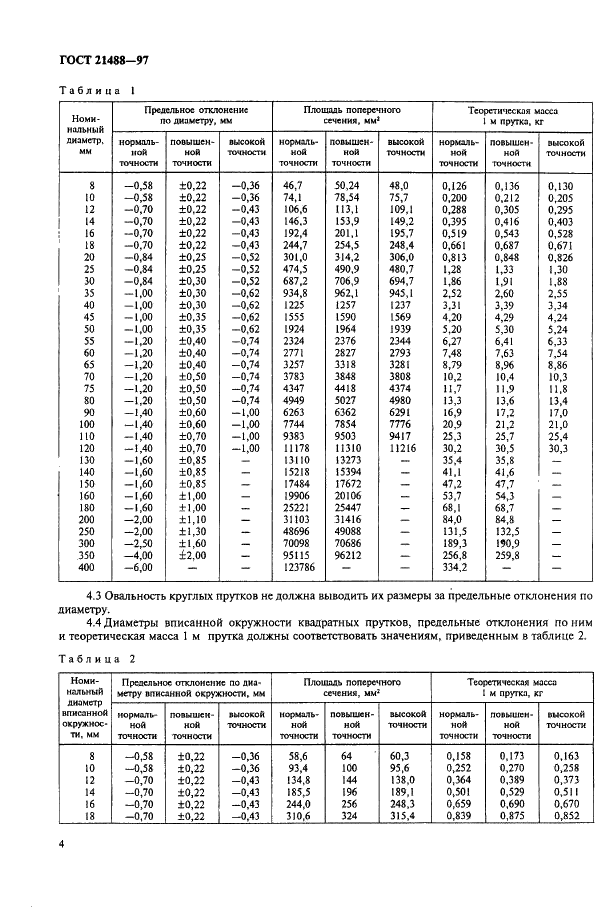 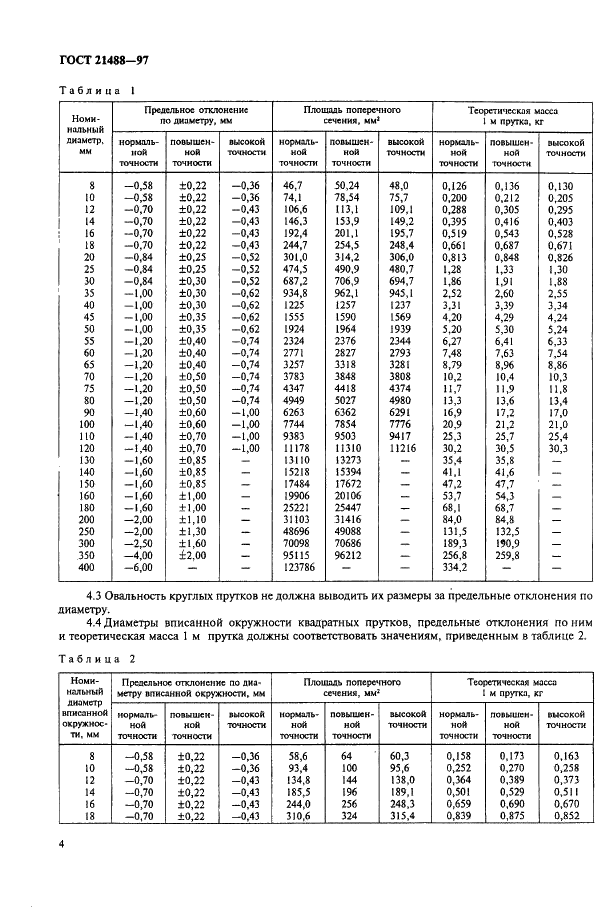 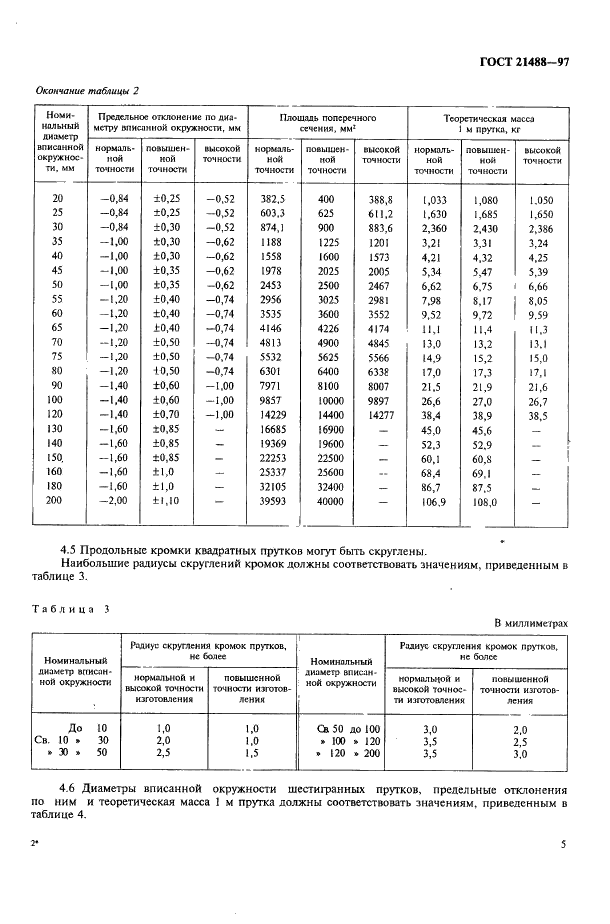 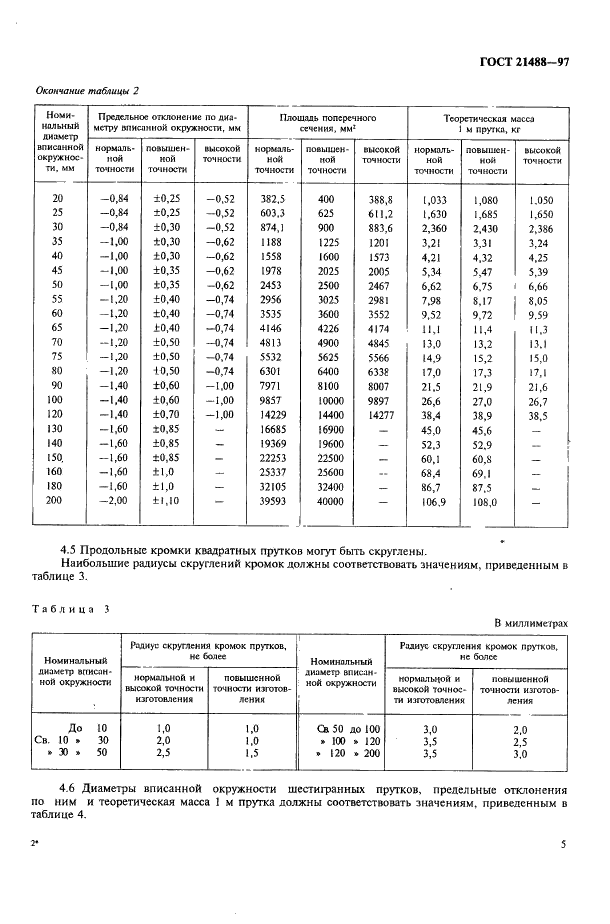 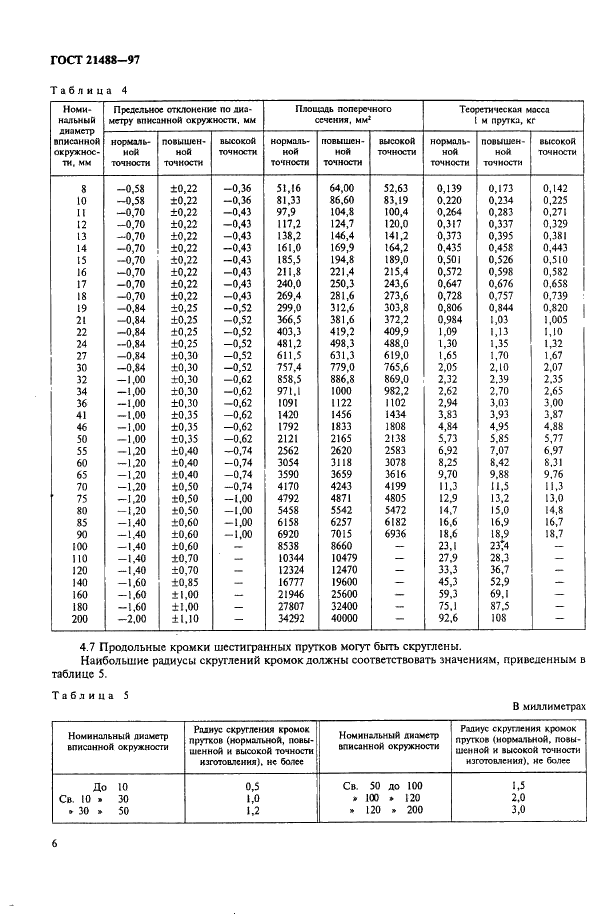 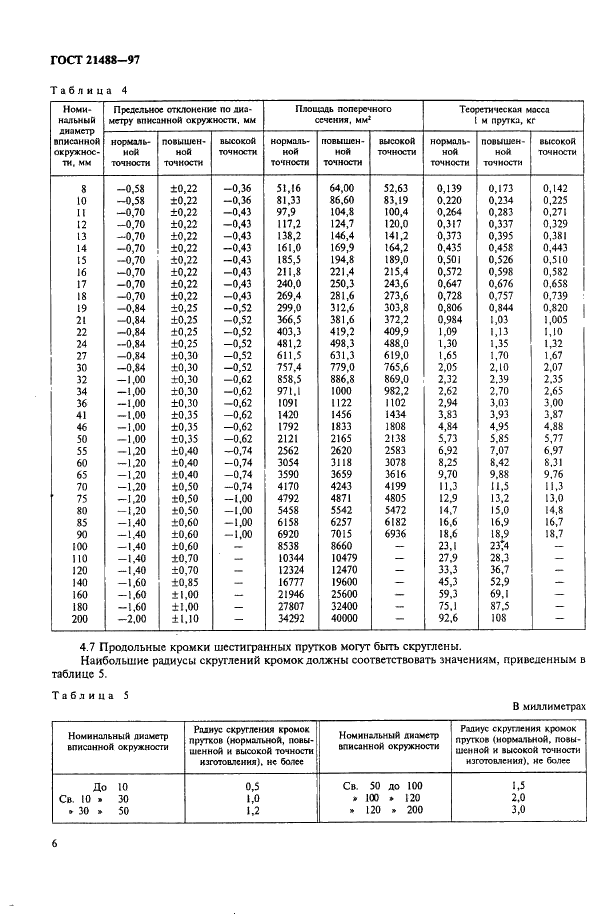 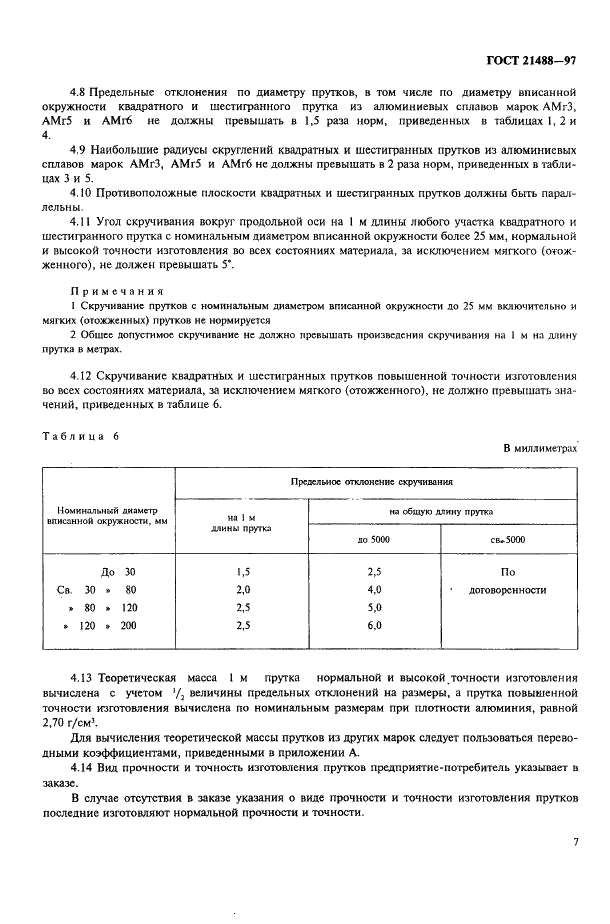 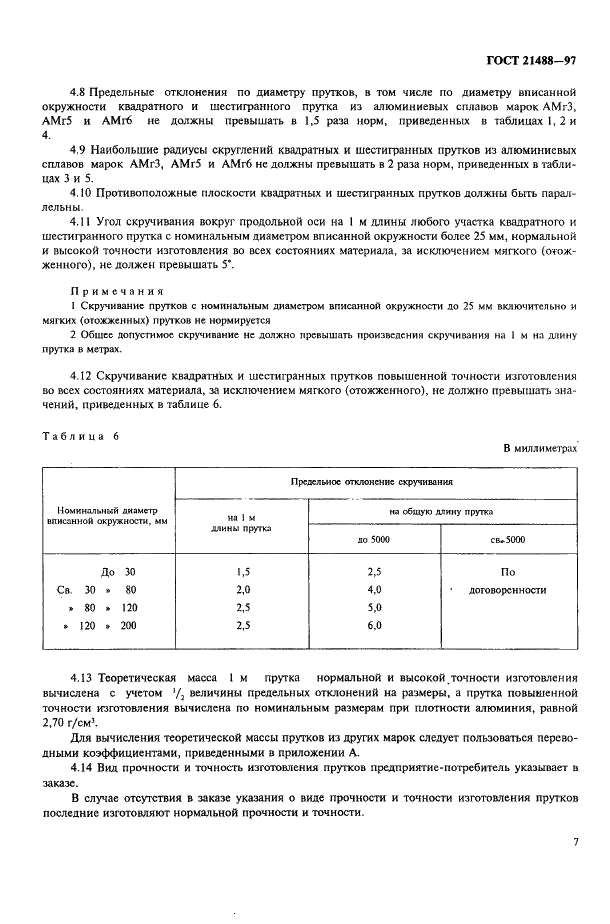 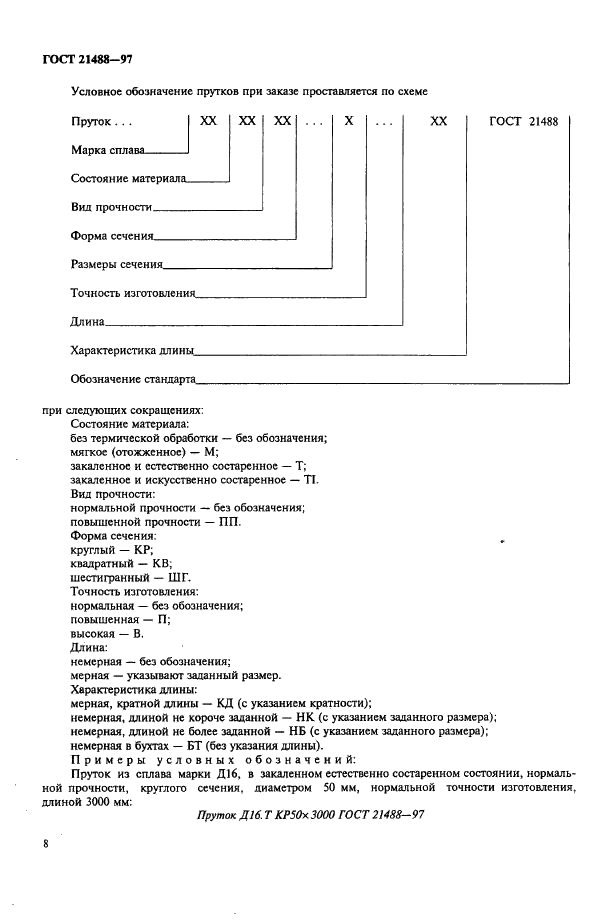 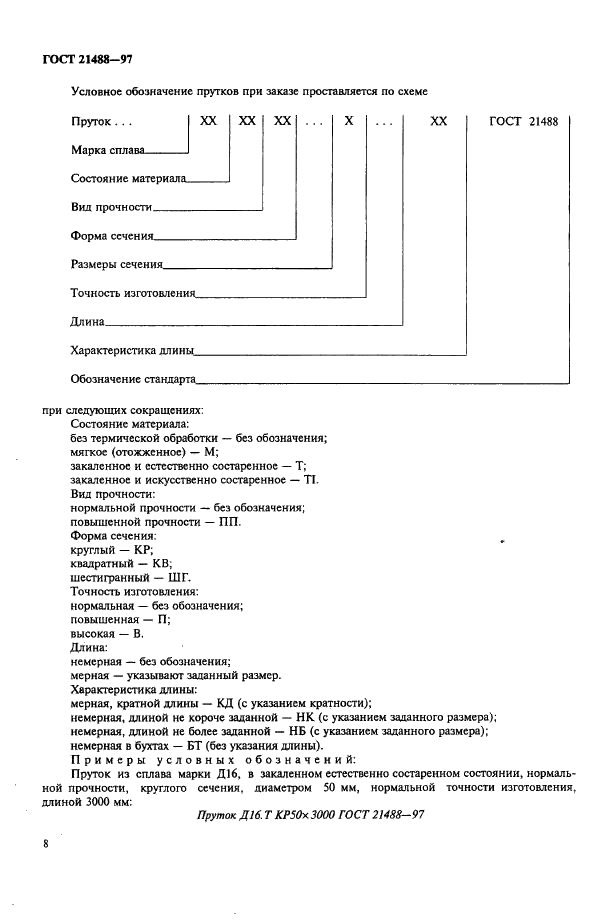 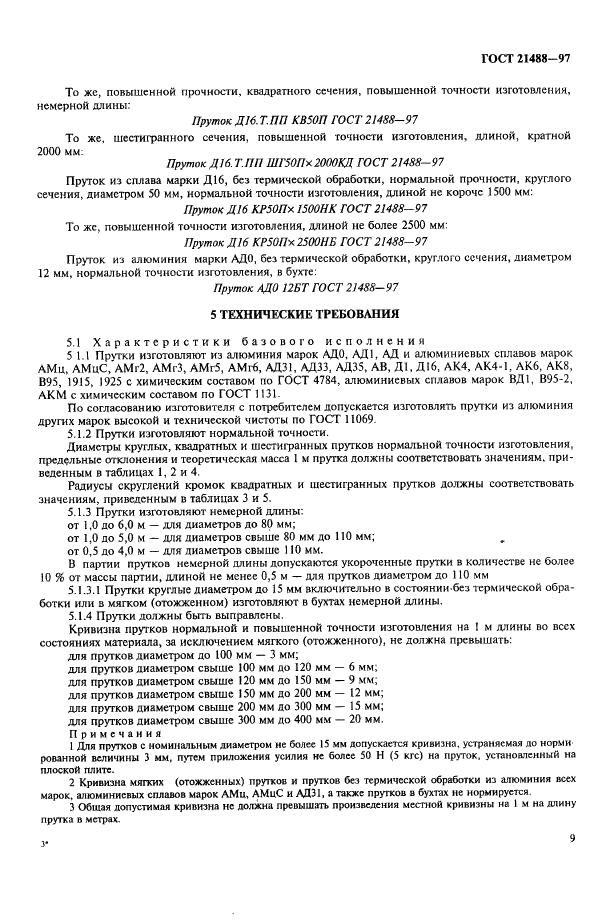 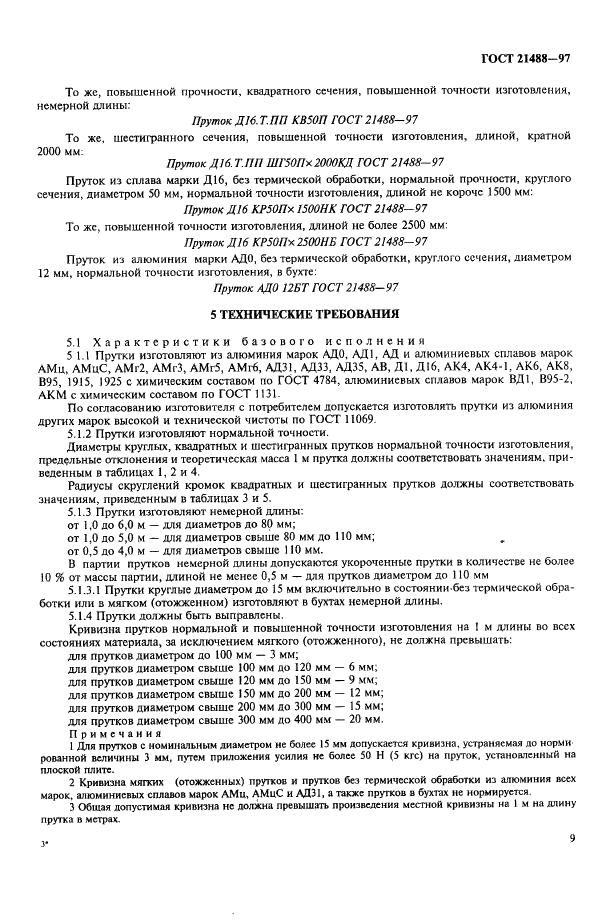 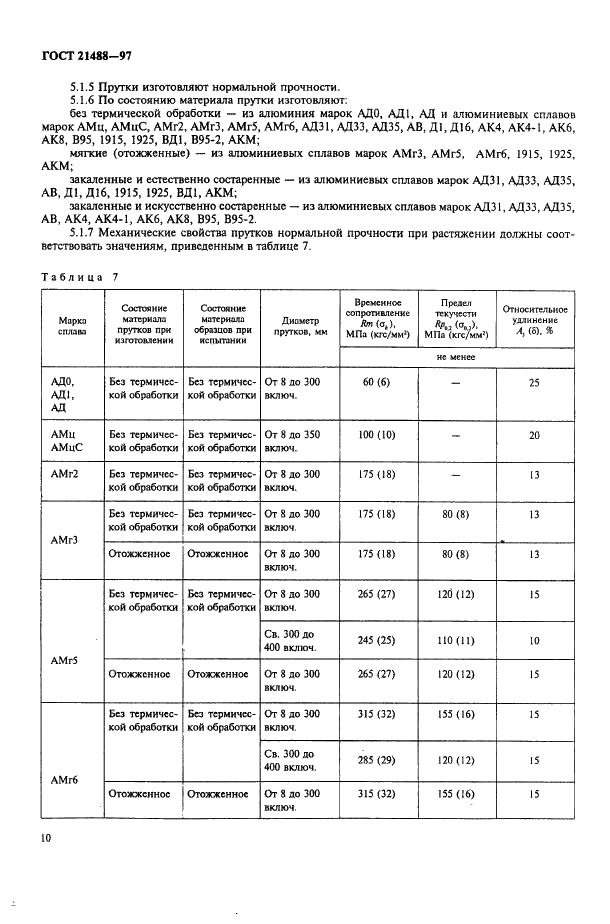 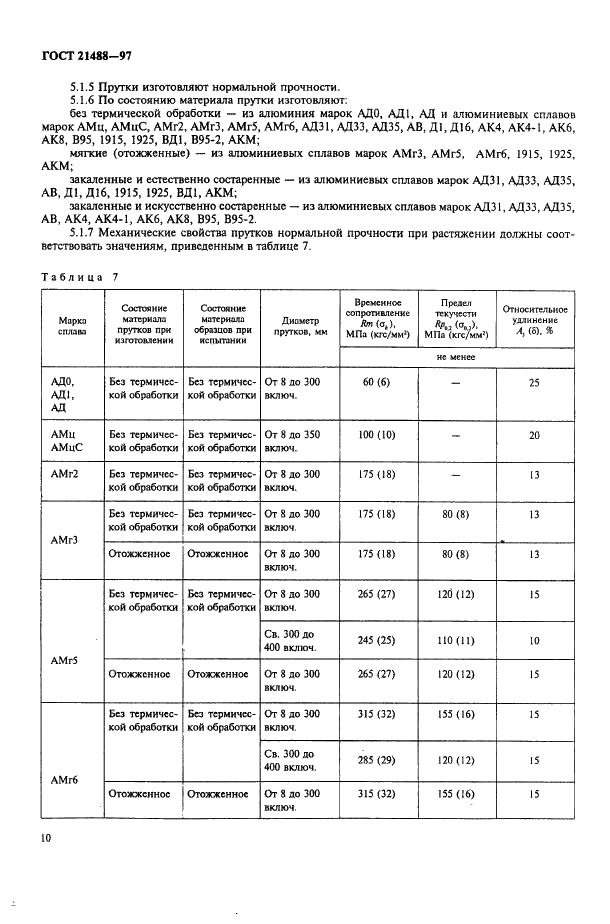 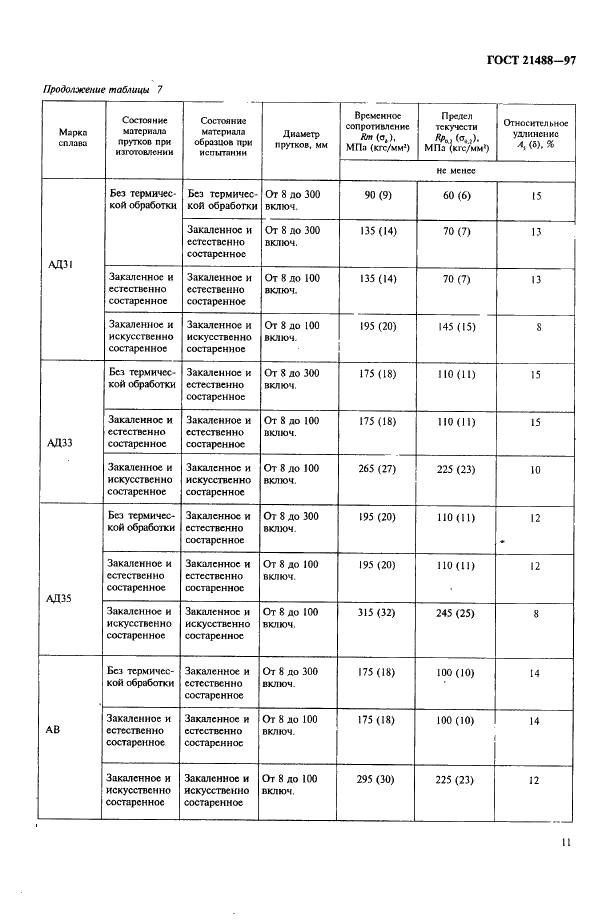 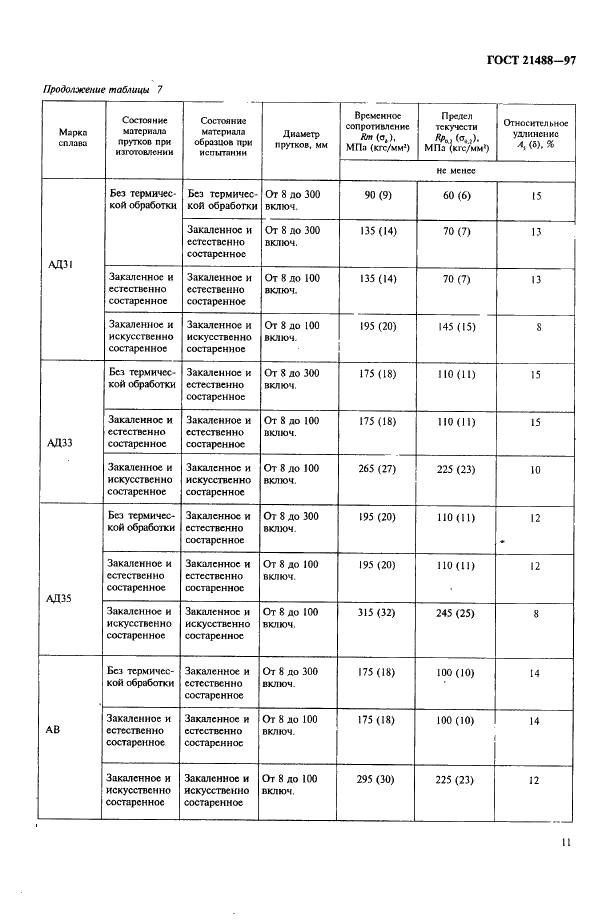 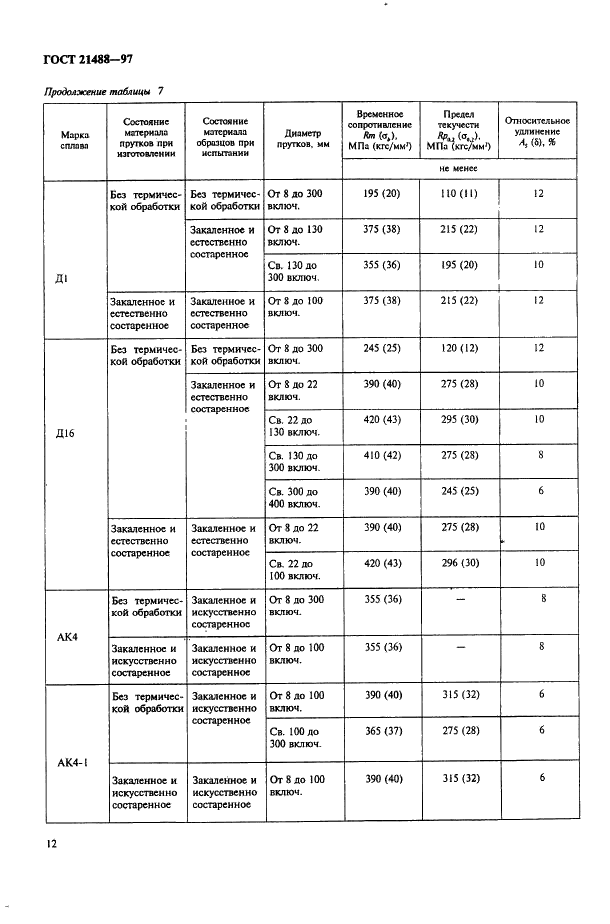 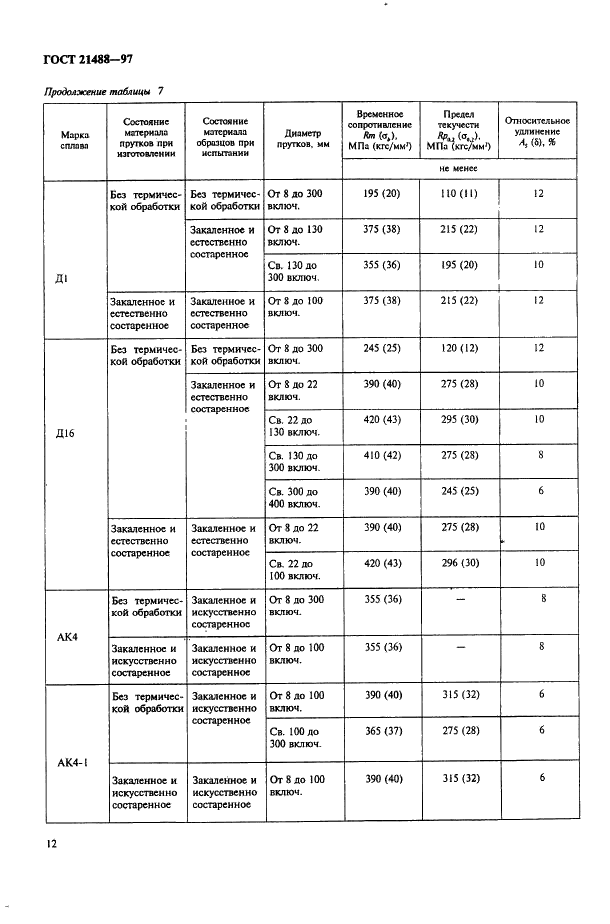 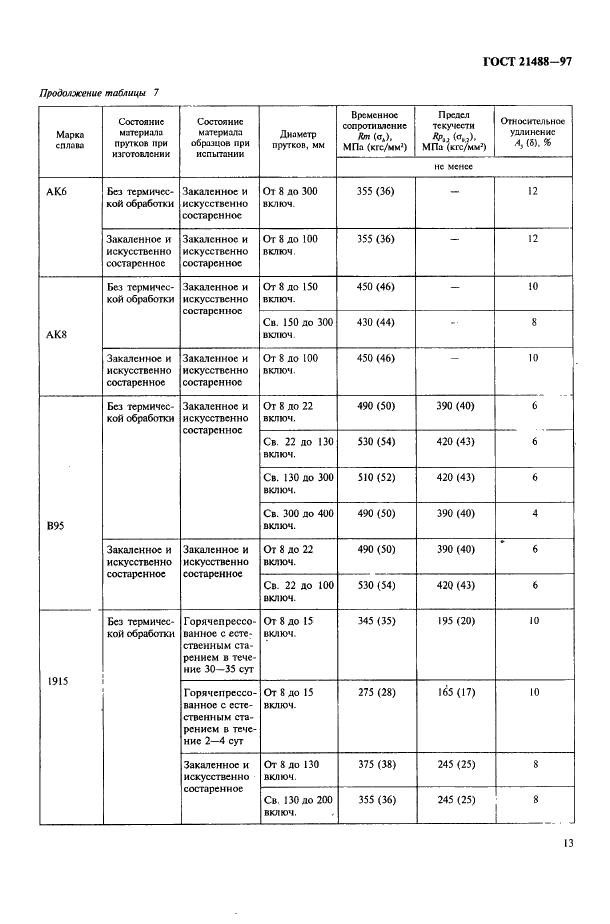 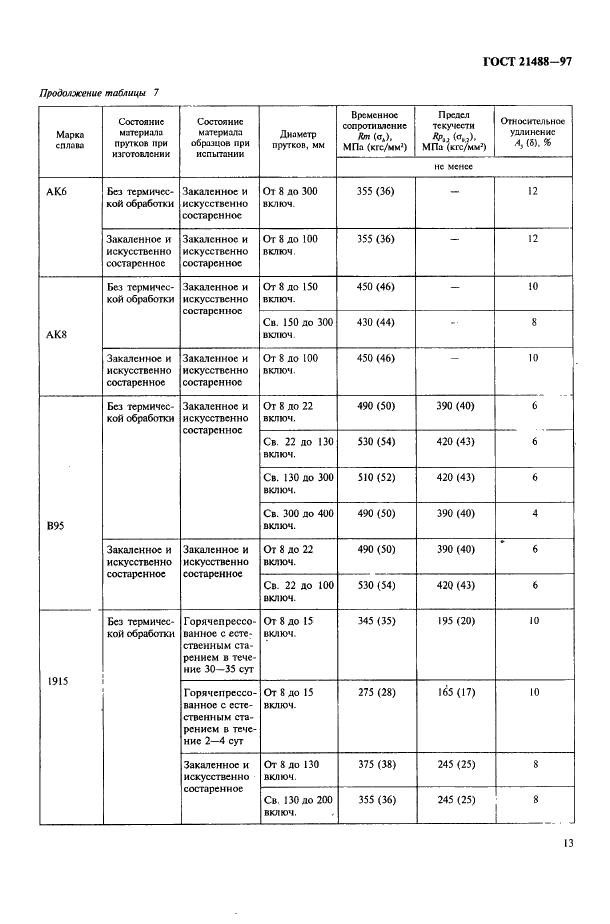 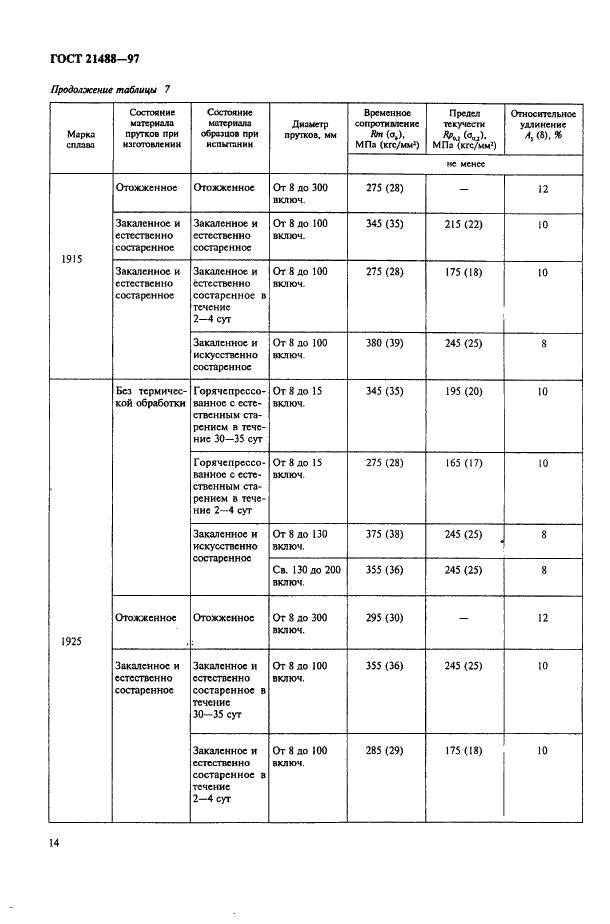 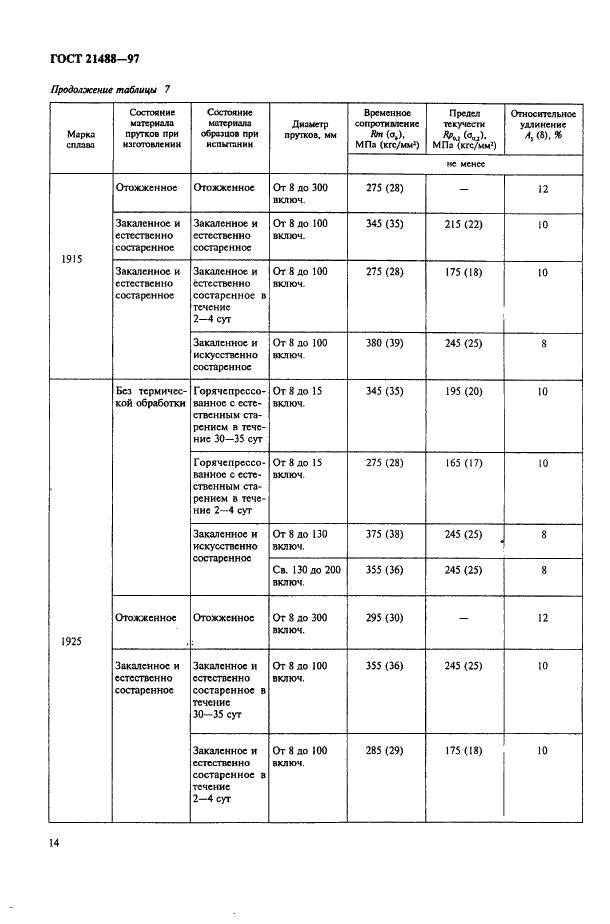 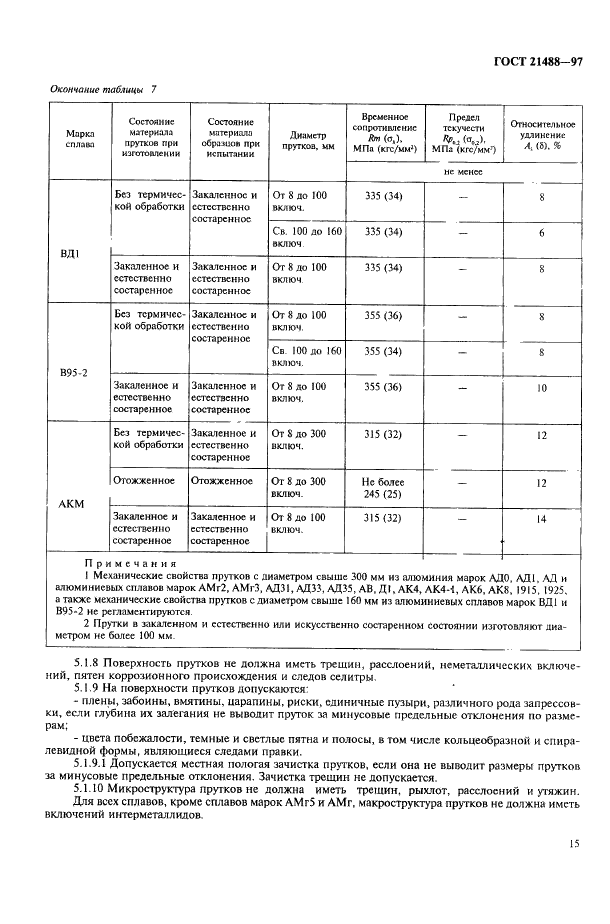 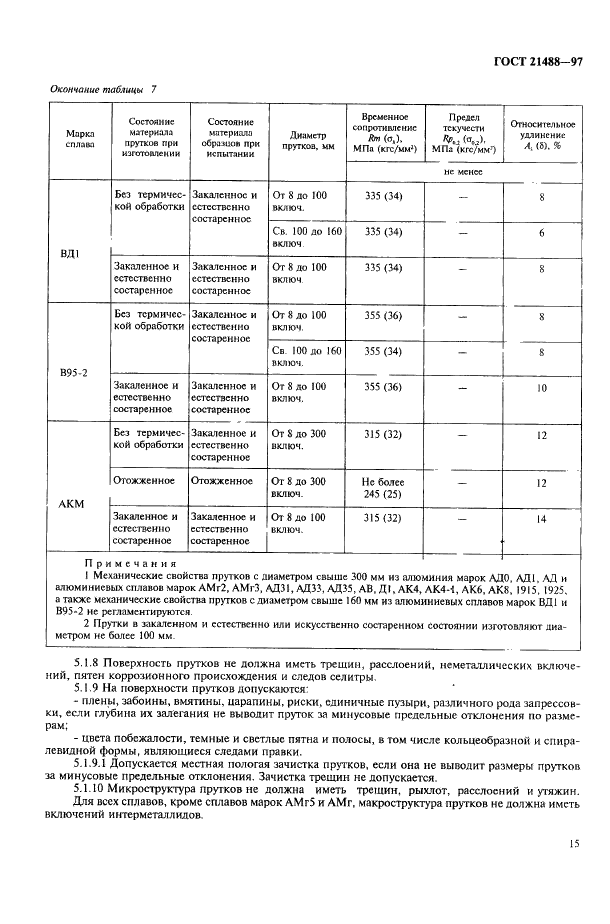 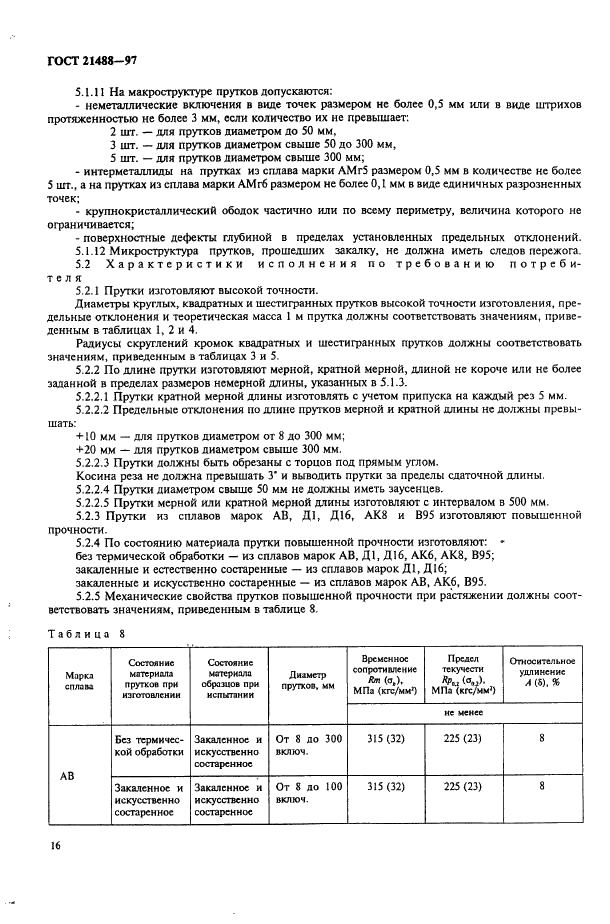 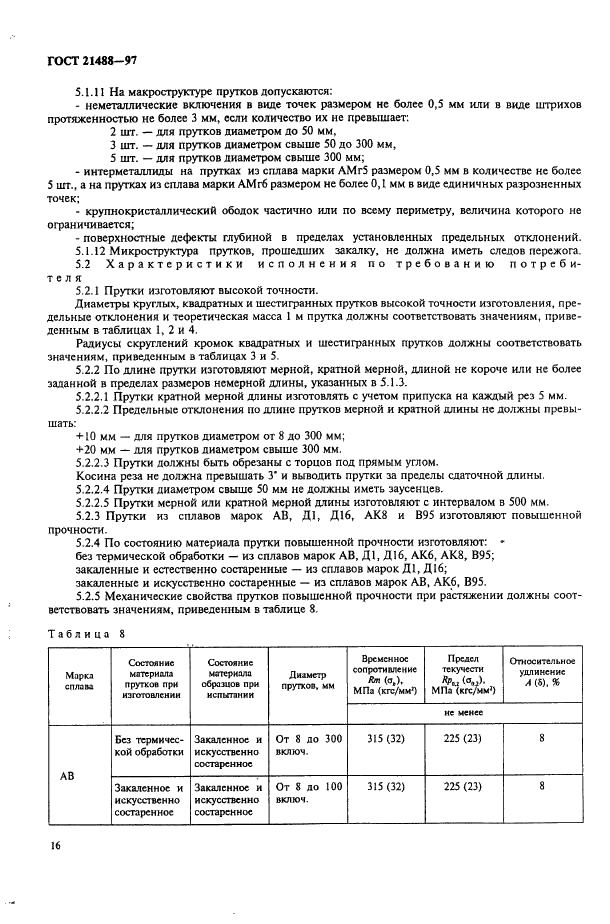 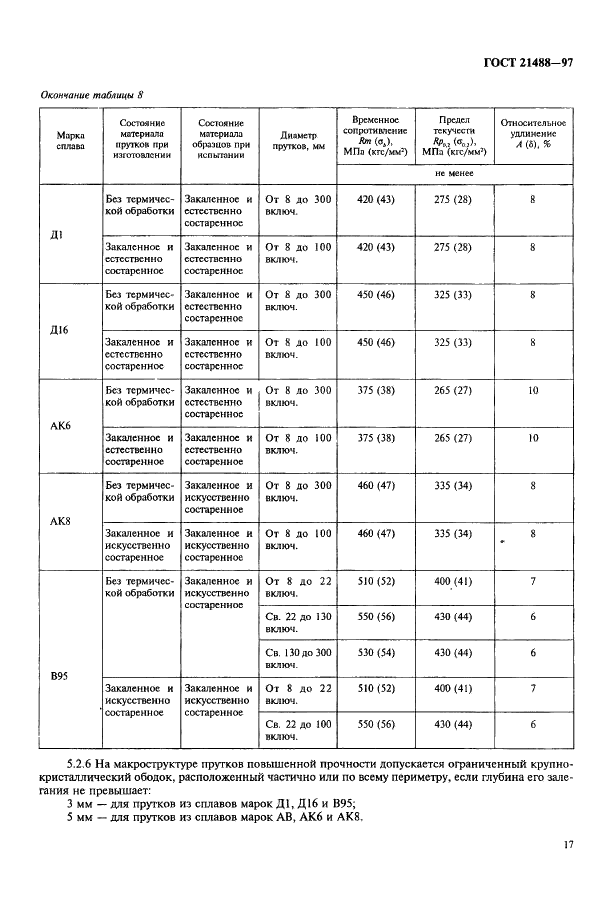 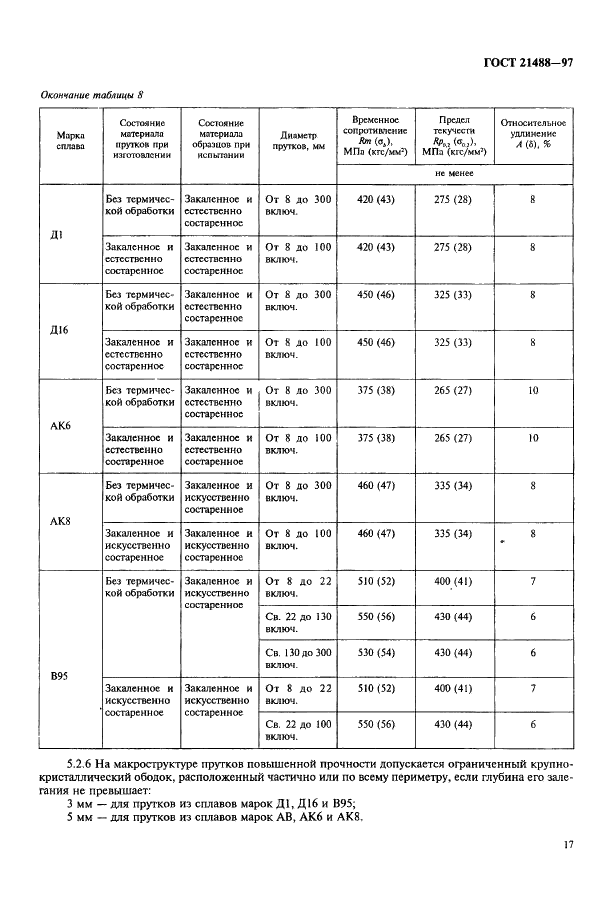 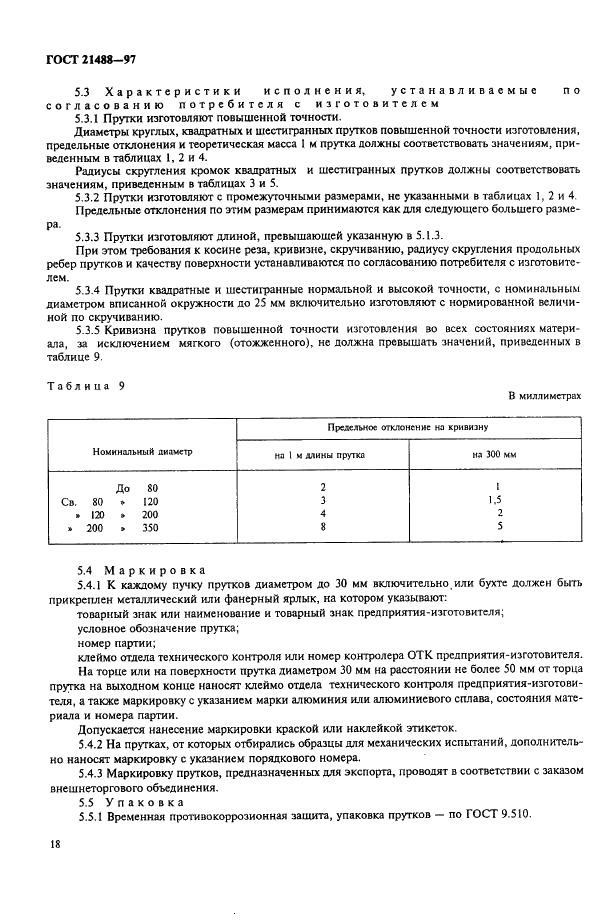 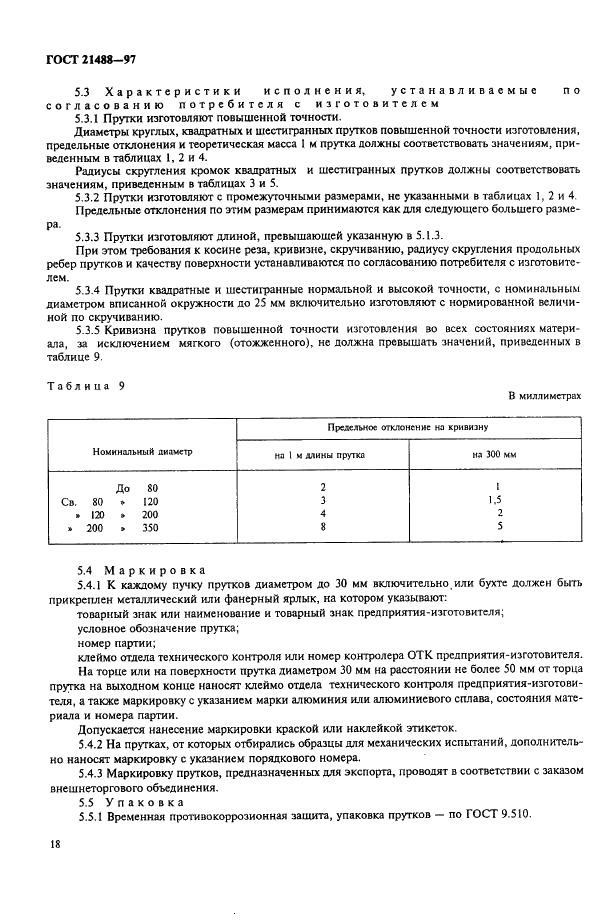 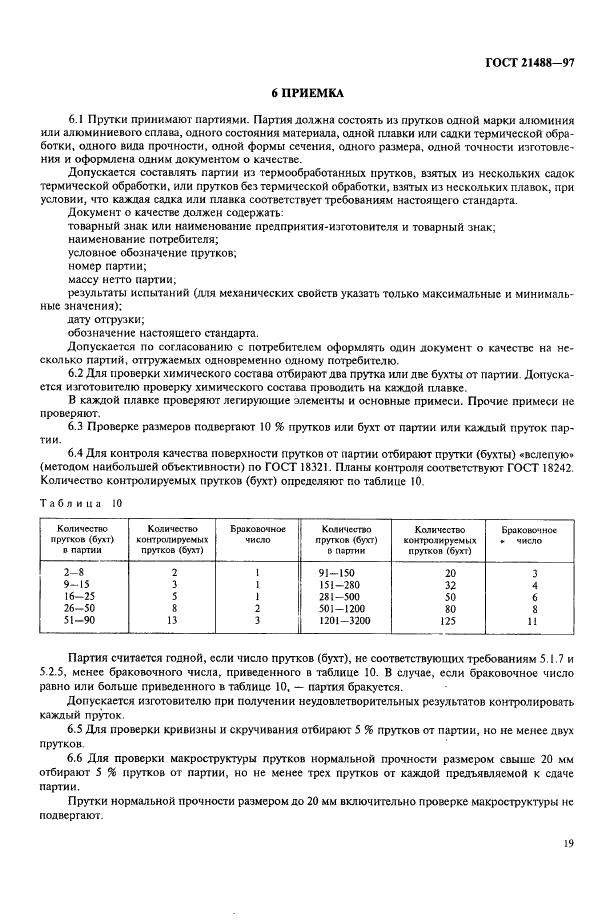 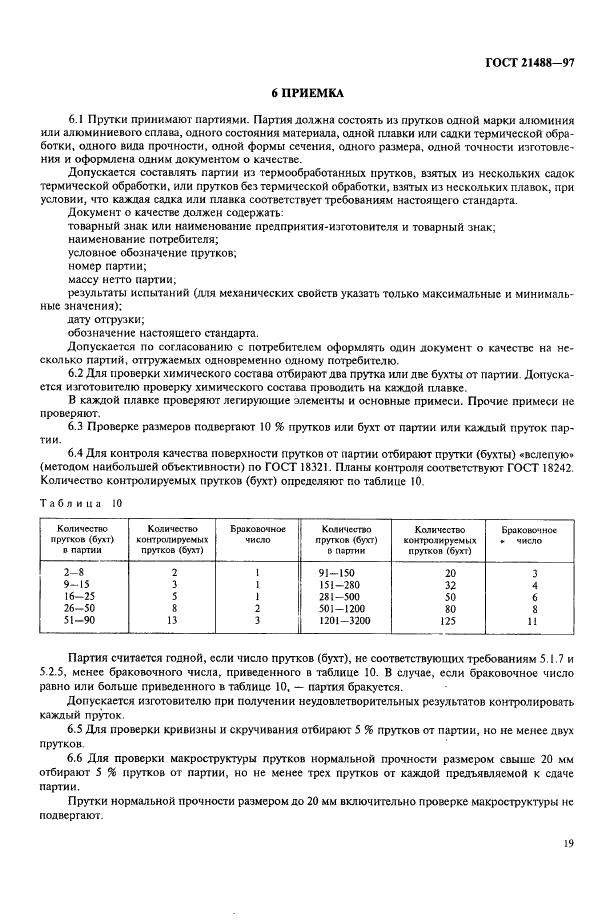 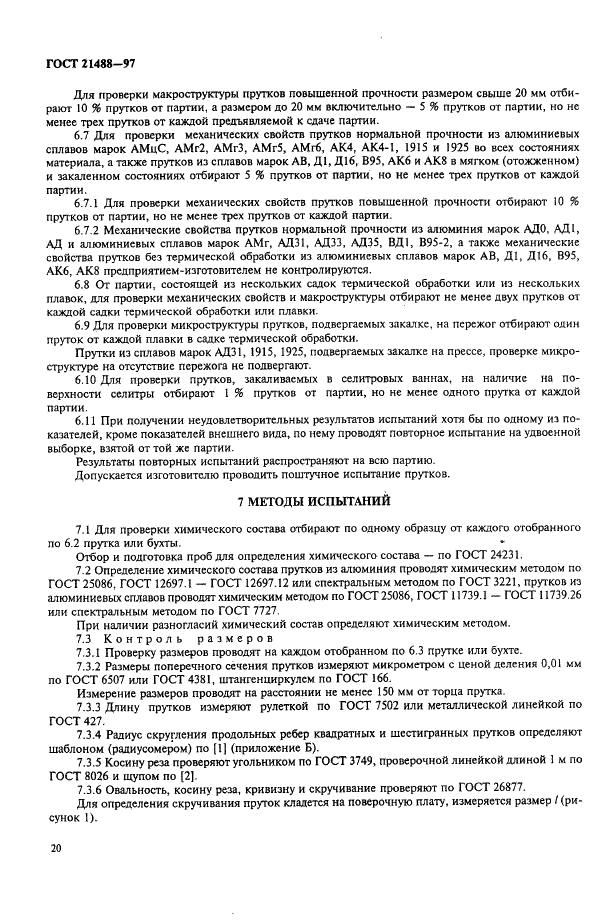 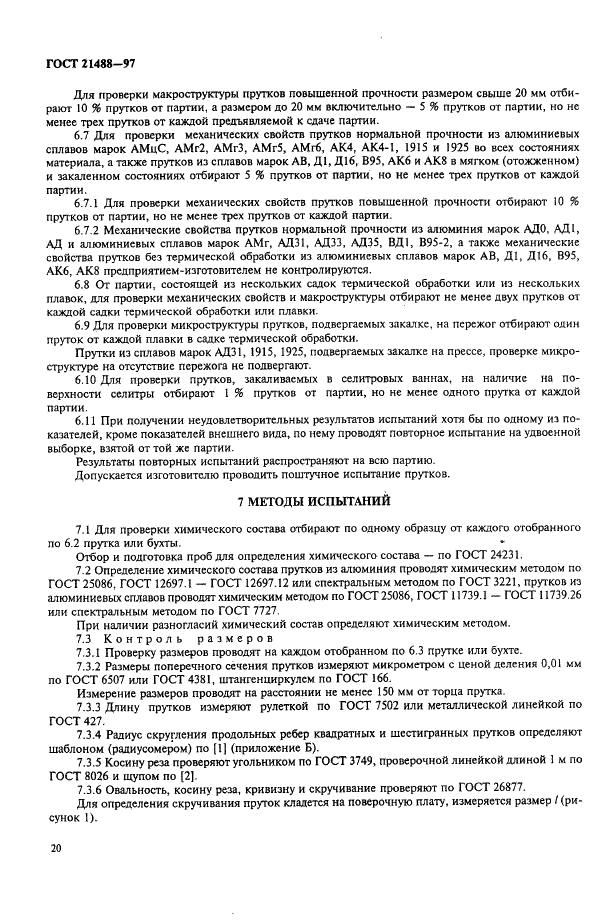 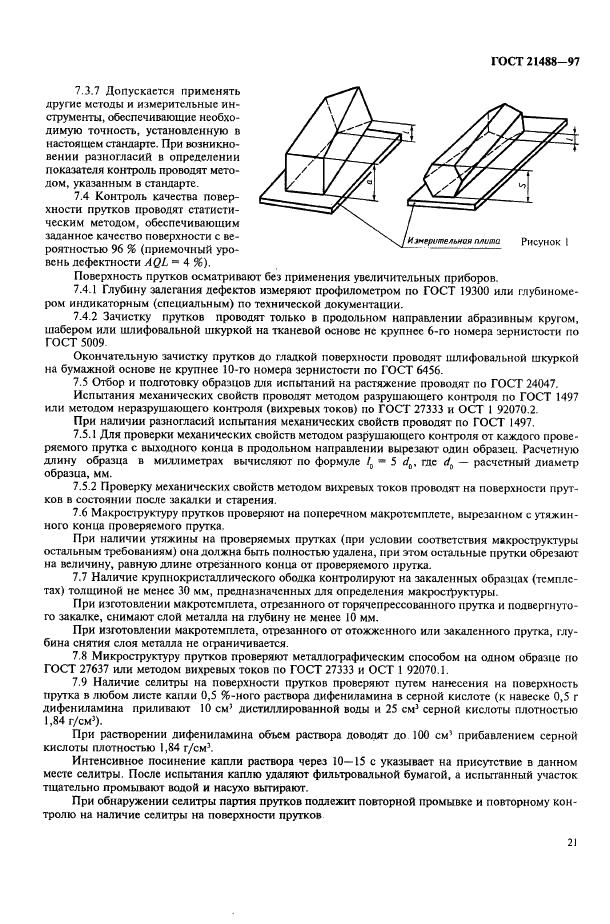 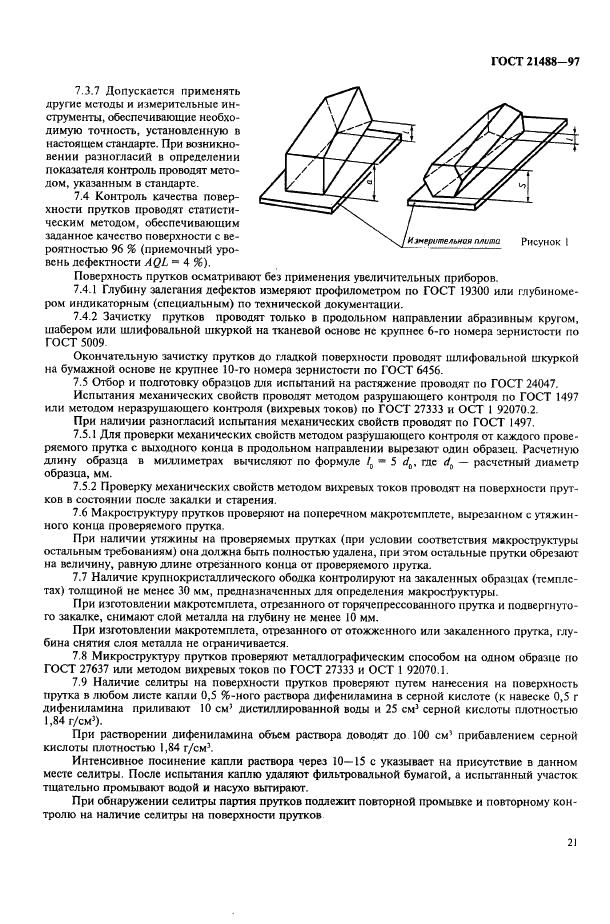 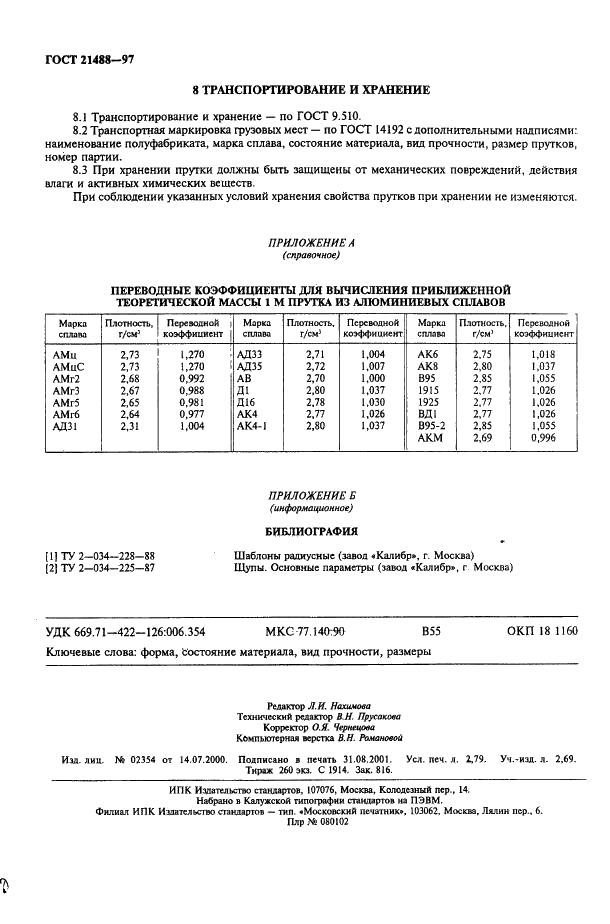 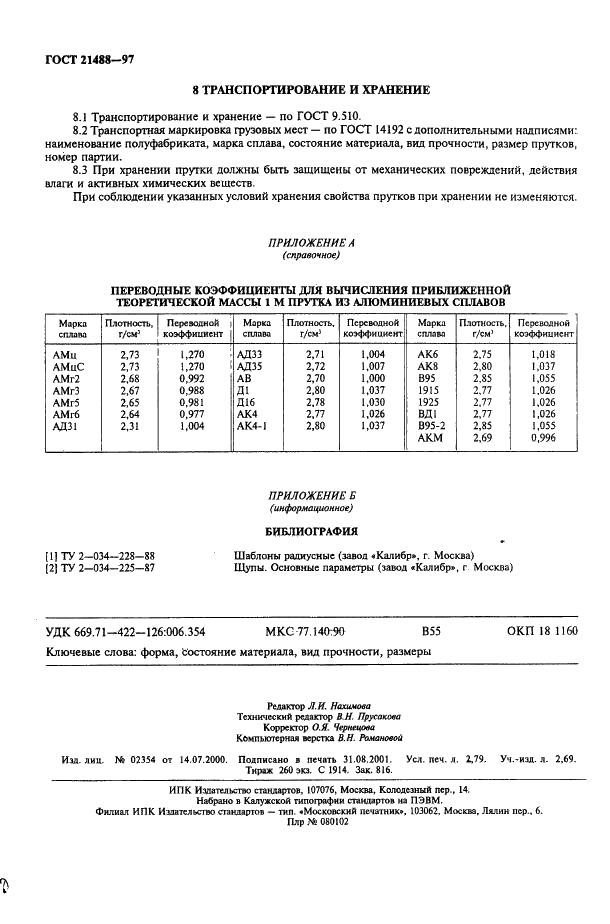 Поправка: Поправка к ГОСТ 21488-97Дата введения: 2004-03-09Актуален с: 2008-03-15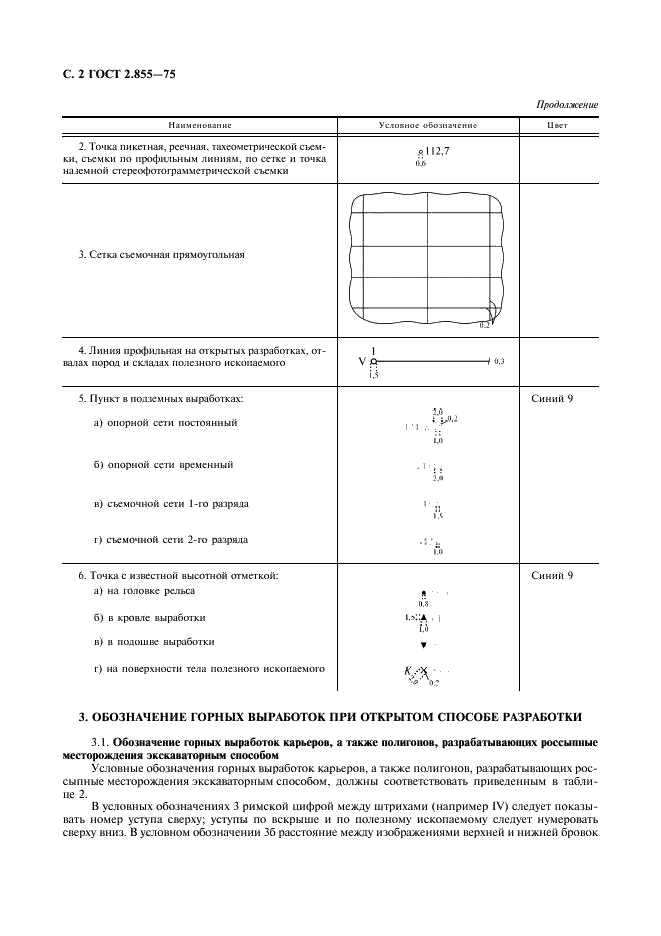 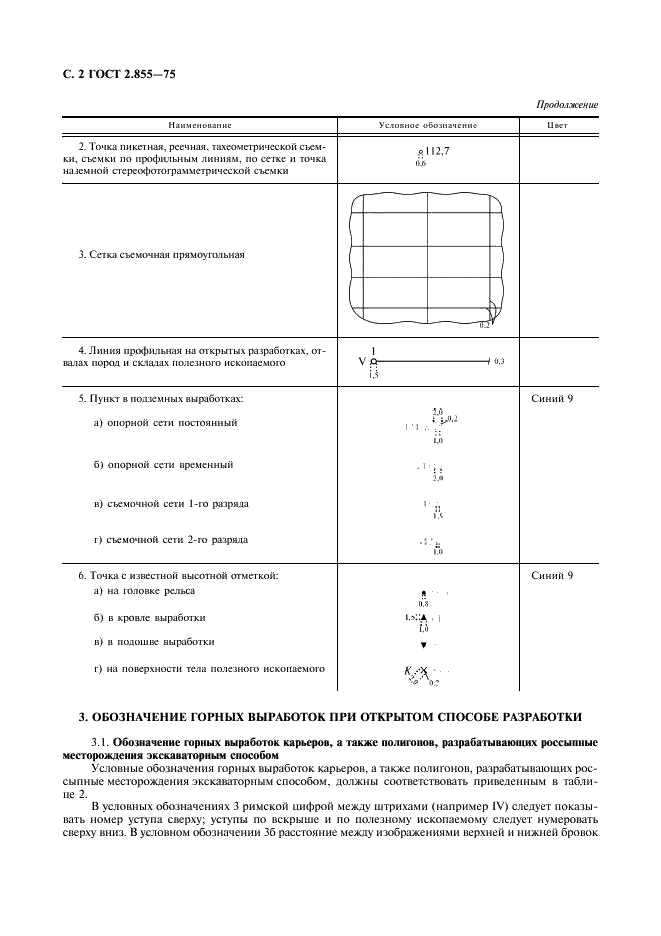 